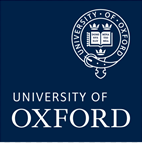 Introduction to SEEN VideoTranscriptUniversity of Oxford – Secondary Education around Early Neurodevelopment 00:01Hello and welcome to SEEN Oxford's webpage. Thank you for visiting us. My name is Louise Aukland and I'm the lead researcher with this project and SEEN stands for Secondary Education around Early Neurodevelopment. And well, it's part of the Department of Psychiatry's Child and Adolescent psychiatry group and many of the researchers in that group are focusing on the early years and the experiences that young people are having at that time and very much more focusing on the mental health side. This project is meant more for schools and about educating teenagers around the importance of brain development in the early years and in particular the role of the caregiver. The evidence shows quite clearly that the first years of a young person's life are the most important for long-term health outcomes and therefore this project is trying to see whether there is a receptiveness in schools or an enthusiasm for teaching about brain development in the early years as part of the curriculum. So, it's very much about a classroom based whole school education. 01:15We aim to get feedback from schools really in the pre-pilot and the pilot phase about whether they enjoy the resources, whether they like the lessons and whether this is something really that going forwards we ought to be teaching young people or not. So, if you'd like to get involved in this project, which we would be very pleased if you would, then it will be about teaching these lessons in your schools and encouraging young people in the schools and the teachers that use them to feed back to us about what they've found out. And so, what I'm going to do now is just share my screen with you and show you what you can do if you'd like to take part in this project.01:56So, if I share our website page which you should be on at the moment. So, you'll be able to see this bit here if you scroll right the way down to the bottom and if you're a school hopefully you may have already found this part but the curriculum that we're developing has been divided into three lessons. So here are our three lessons - lesson one, two and three and then we have a teacher pack so if you're keen to take part in this project, I would encourage you first of all to have a look at the teacher packs so I'm going to just click onto that and we can have a look at it. Teacher pack 02:30So, it'll take you through here and you'll find in the teacher pack really everything that you need to know about taking part in the project, the rationale behind it, the lesson outlines and the resources, the teacher training that you might need to implement and then it goes in detail through the three lessons and with some extra information at the end here. Some information about safeguarding young people on this topic and some keyword and curriculum links and so on.02:57Okay so plenty for you to have a look at there. And if you scroll through, you'll see there's lots of information again and there are links there to pre-recordings of the lessons, so if you've decided that you'd like to take this further, that your staff would like to see more, they can watch these lessons via this link. 03:19Okay so if we go back to our website then what you can also see on the web page is information about our advisory group. So, we have two advisory groups that are working with us. One from the academic field that have helped us to identify the key concepts that we should be teaching to young people and the other group is an education advisory group who are helping us talk to schools and work with schools around this topic. So, you can have a little bit more of a look there if that interests you.03:48If you want to go ahead with the project, please do email us seen@psych.ox.ac.uk and we'll send you some initial information and a very short questionnaire just to screen whether you're interested and which classes you might teach. We're recruiting right now for the pre-pilot phase which is literally trying out these resources and see what you think about them. We'll also be recruiting for our pilot phase which is March onwards. All of the lesson resources have been pre-recorded as lessons with student worksheets so they could be delivered remotely, or teachers could deliver them online and the resources are available for that too. Or they can be delivered through the classroom. So, the aim has been to develop flexible resources that could be picked up by teachers. 04:36At this point it's worth me saying that it is very much a science-based curriculum, so these are meant for science lessons and are targeted at key stage 3 age group the 11 to 14. If you are keen to teach it to other classes, that may well be possible, please just let us know in your email inquiry because at this stage we're just trying to get feedback on the most appropriate place for it to be and we recognise that most schools at their key stage 4 level for instance, are very busy at the moment and it may be hard for you to get lessons in order to be able to deliver these three, key stage three, these three science lessons.05:14And finally, a little bit about your commitment in terms of this being a project. We would be asking you to commit to the following: to get students to take a pre-lesson questionnaire, just a brief one they click on a link and they fill in a few questions to see what their current knowledge level is. They complete the same questionnaire at the end of the three lessons in the third lesson as part of that third lesson in addition to some evaluation and feedback questions that we've asked too. We then ask teachers that have coordinated or delivered the lessons to fill in the feedback questionnaire for us, to help us think about the suitability of the materials, the content, how engaging it is and so on.05:56We do ask staff if possible, to follow up again with the students six to eight weeks later, ask them to fill in the same questions, just a few minutes questionnaire and we're happy to remind you of that after you've completed those first three lessons. We'll send you a reminder about six to eight weeks later.06:13And finally, there's the opportunity to maybe have some more lengthy conversations with us about helping us to develop these resources through some focus groups or conversations with teachers or young people and that we will explore via that final questionnaire if you're keen on that you can put your feedback into there.06:31So, feel free to get in touch, feel free to ask for a phone call I'm happy to go through any of the project details with you. Browse the website to have a look through some of the resources that you would be using to deliver the lessons in your school and then contact us if you are still interested on our email address seen@psych.ox.ac.uk.  Okay thank you very much for listening and thank you very much for your interest in our project. Bye-bye.